	Europa	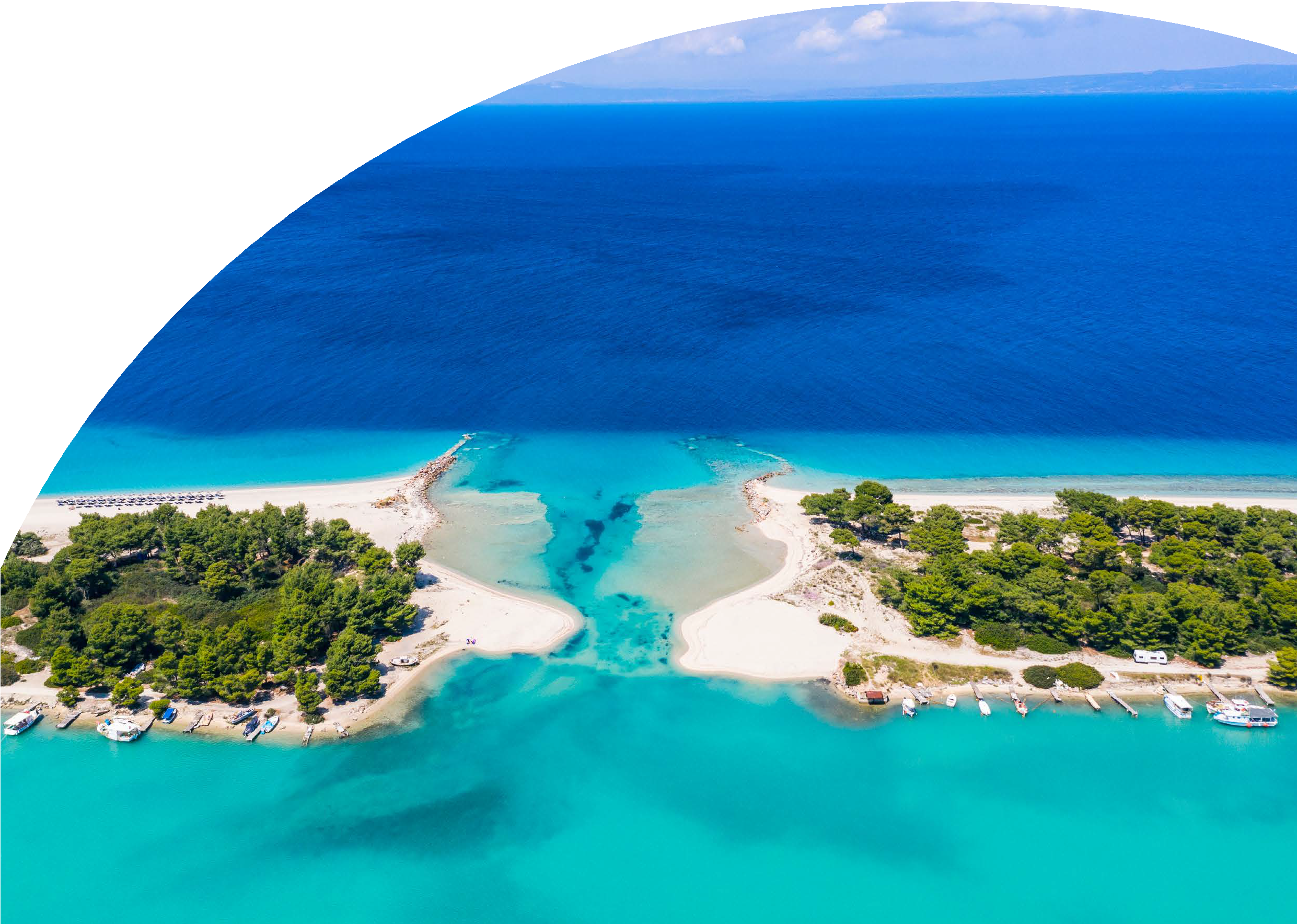 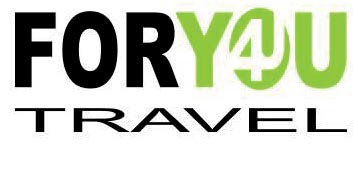 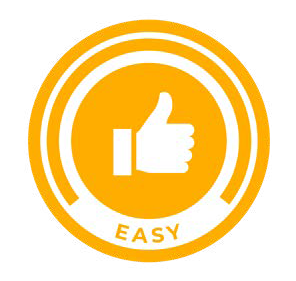 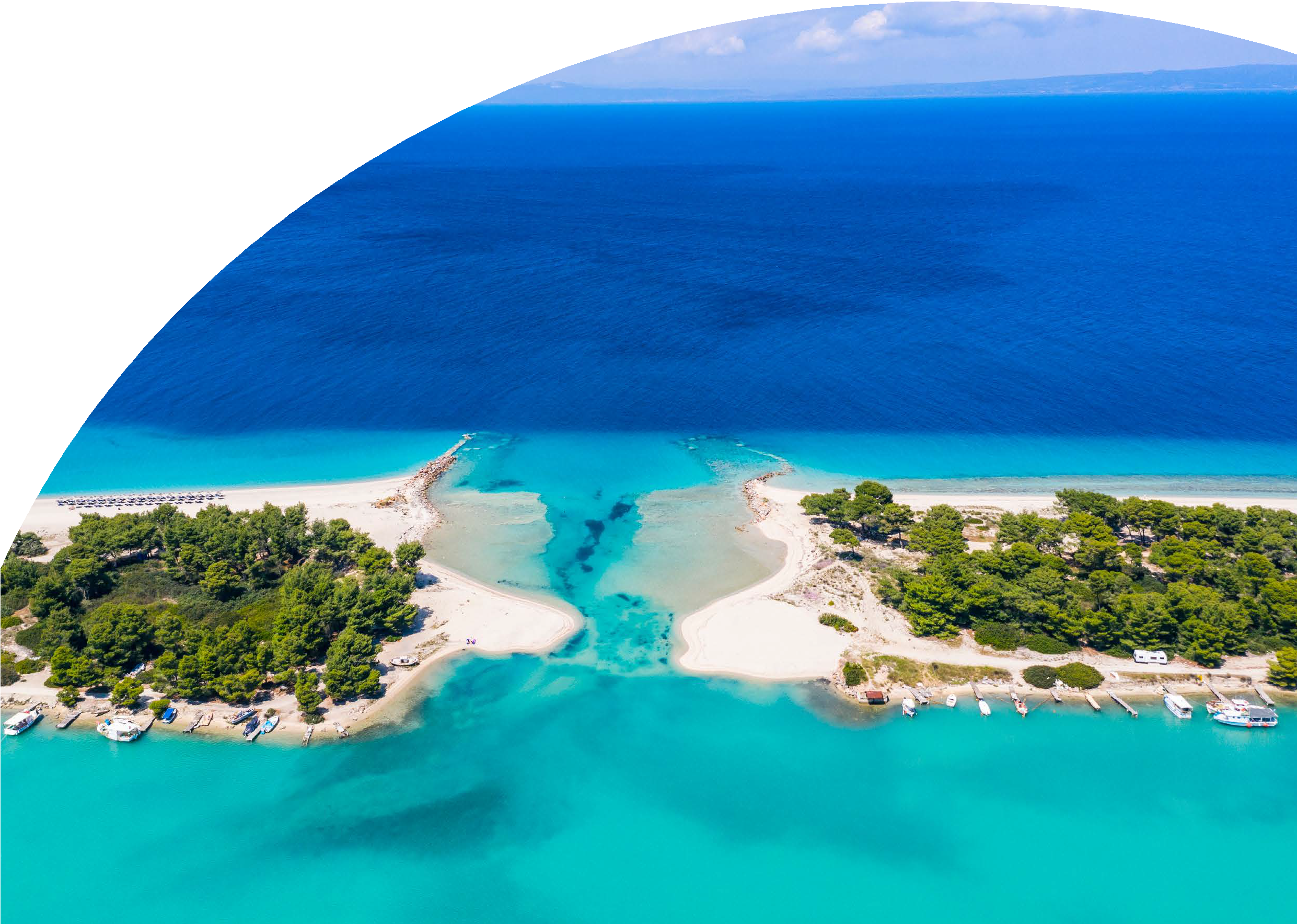 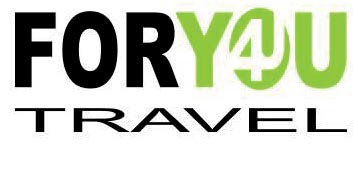 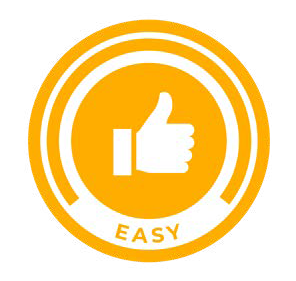 PENISOLA CALCIDICAIL PARADISO SEGRETO DELLA GRECIAVOLO DA BARI DOMENICADAL 14 LUGLIO AL 8 SETTEMBRE8 GIORNI | 7 NOTTI DA € 556 p.p.LA QUOTA COMPRENDEVolo diretto Bari - SaloniccoBagaglio Stiva da 15 kg + Mano 8 kg7 notti nella struttura indicata in pernottamento con prima colazioneAssistenza in locoTasse aeroportuali e oneri accessori (€59.p.p.)Quota iscrizione, comprensiva di assicurazione medico bagaglioLA QUOTA NON COMPRENDETassa di soggiorno da pagare in locoInfant 0/2 anni n.c. € 60Assicurazione annullamento inscindibile pari al 2,9% dell’importo totale della praticaServizi extra da pagare in locoSi consiglia noleggio Auto (Su richiesta)MAP-MARKED-ALT TRIKORFO - SITHONIA - PRIMA COLAZIONE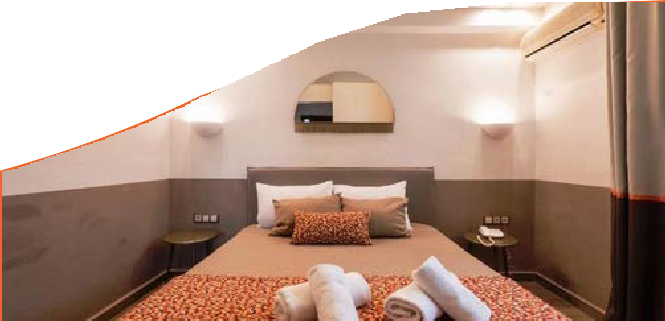 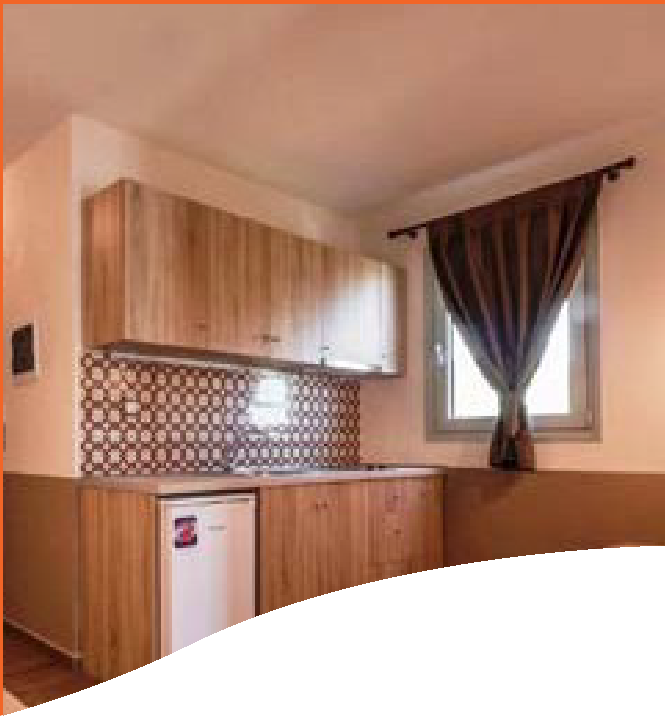 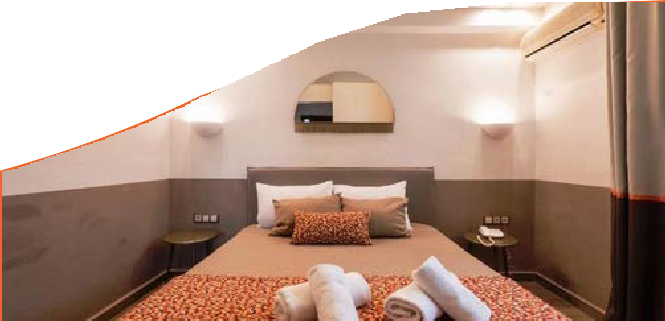 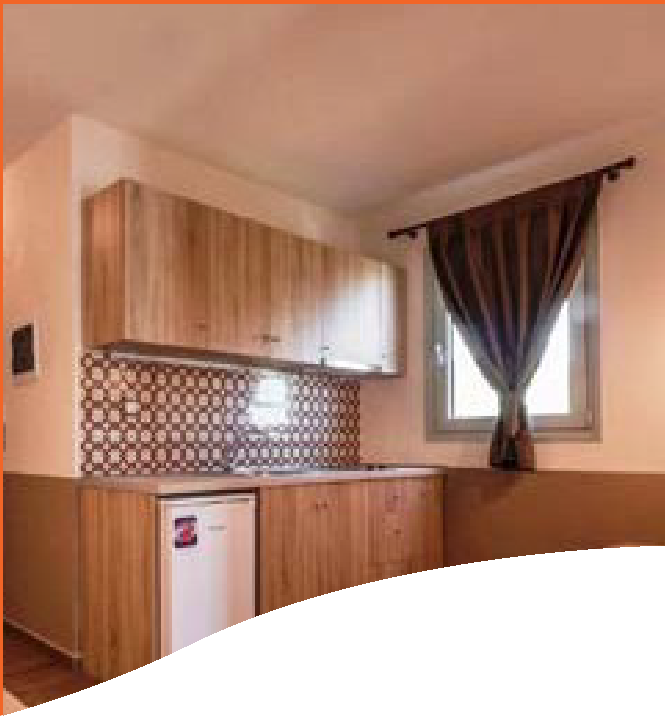 MAP-MARKED-ALT METAMORFOSI - SITHONIA - SOLO PERNOTTAMENTO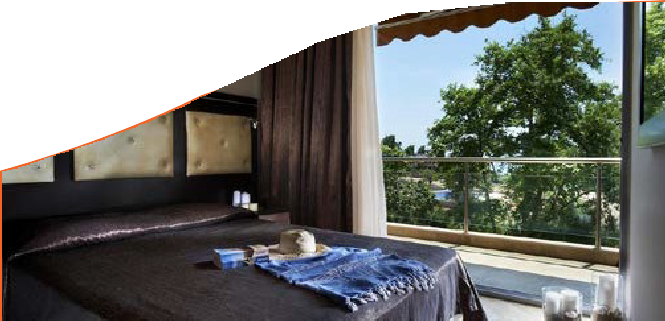 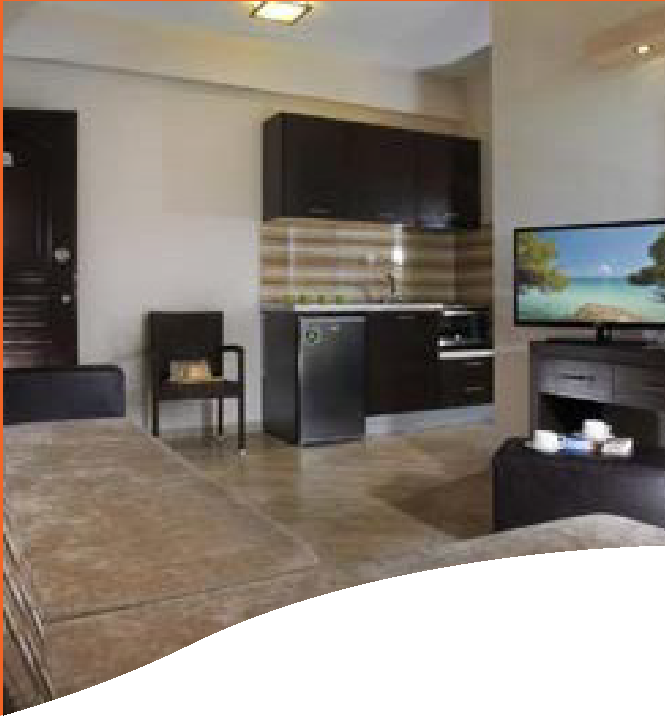 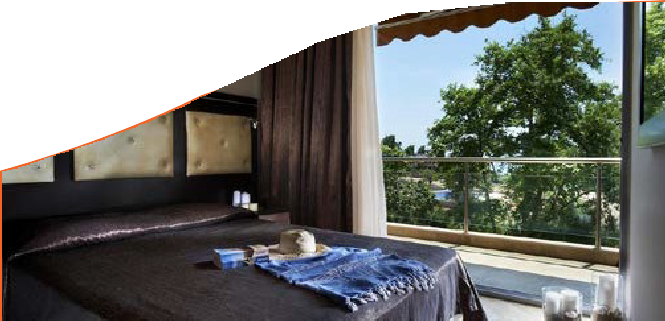 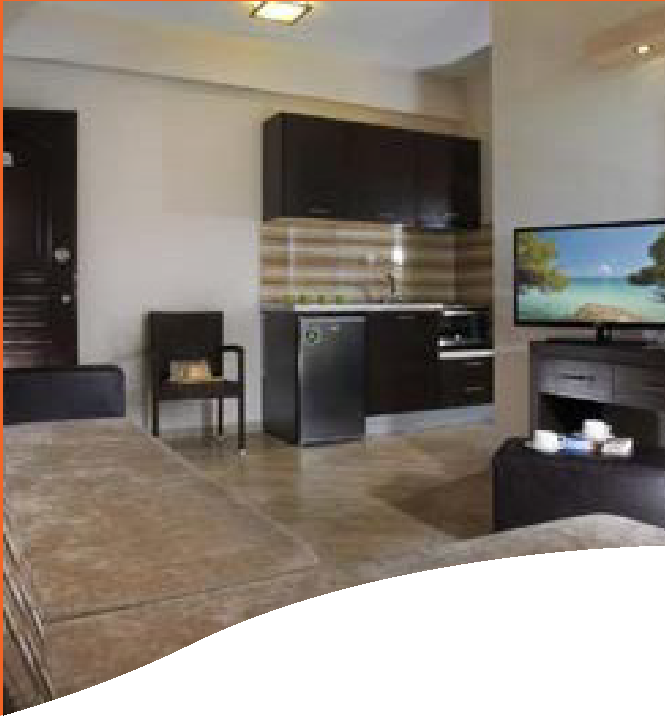 MAP-MARKED-ALT METAMORFOSI - SITHONIA - PRIMA COLAZIONE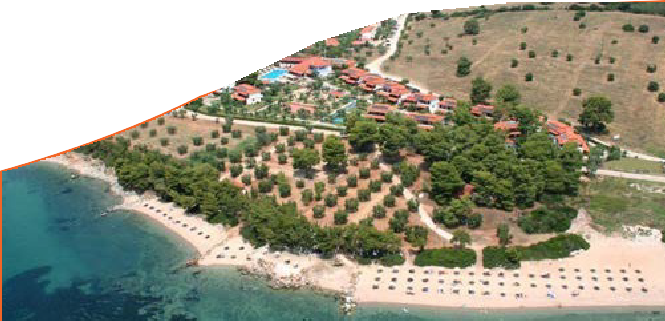 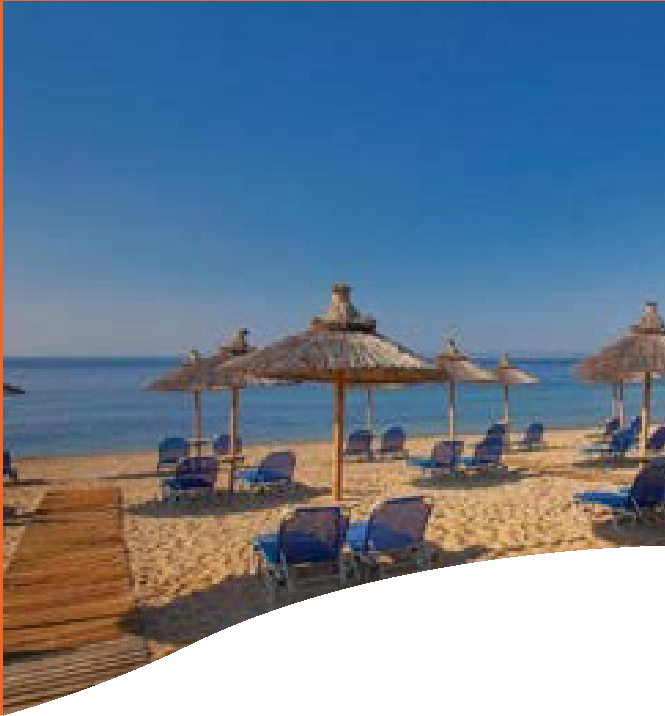 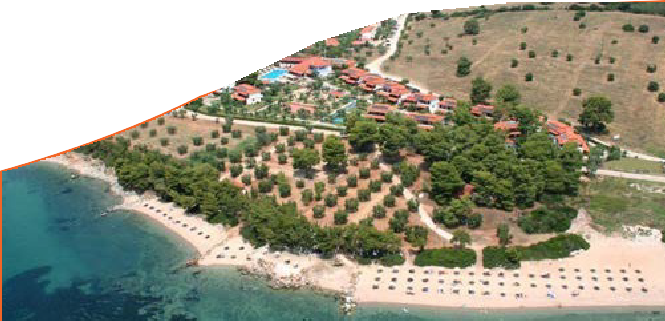 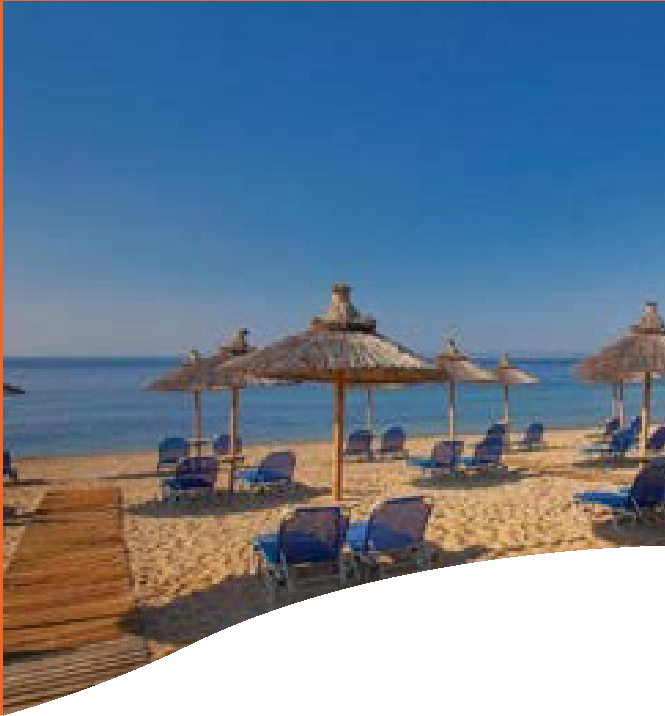 MAP-MARKED-ALT METAMORFOSI - SITHONIA - MEZZA PENSIONEMAP-MARKED-ALT METAMORFOSI - SITHONIA - SOLO PERNOTTAMENTO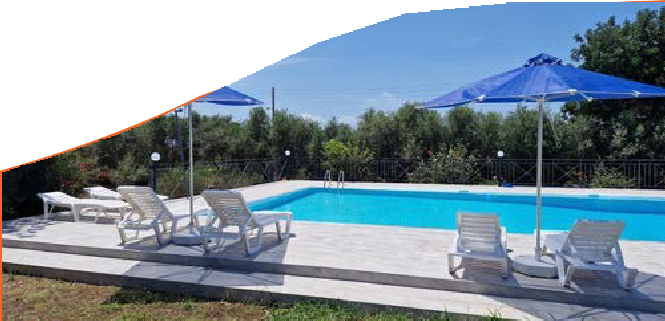 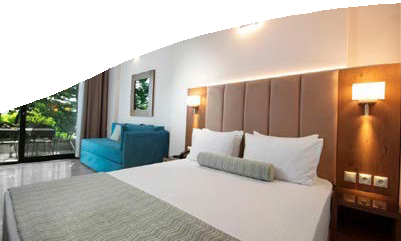 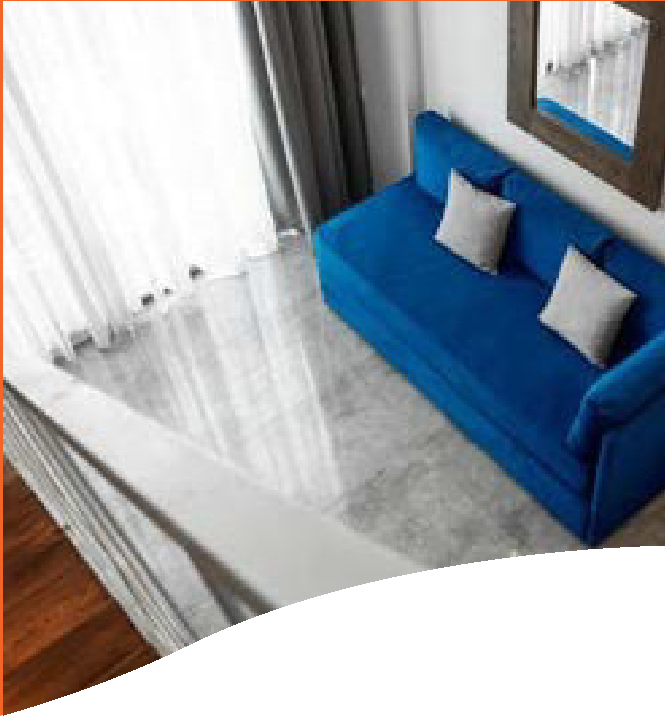 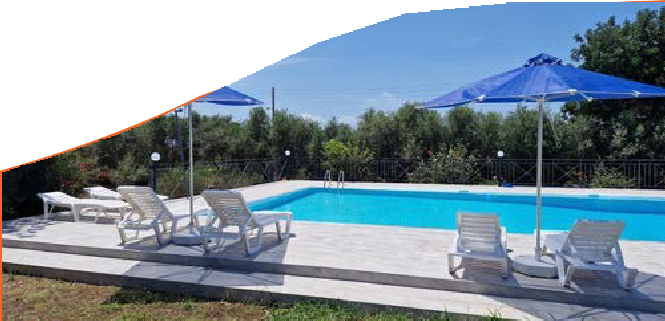 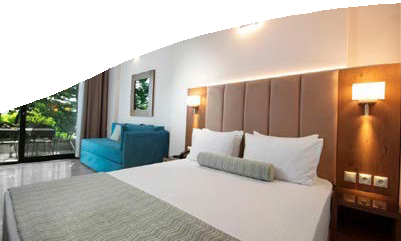 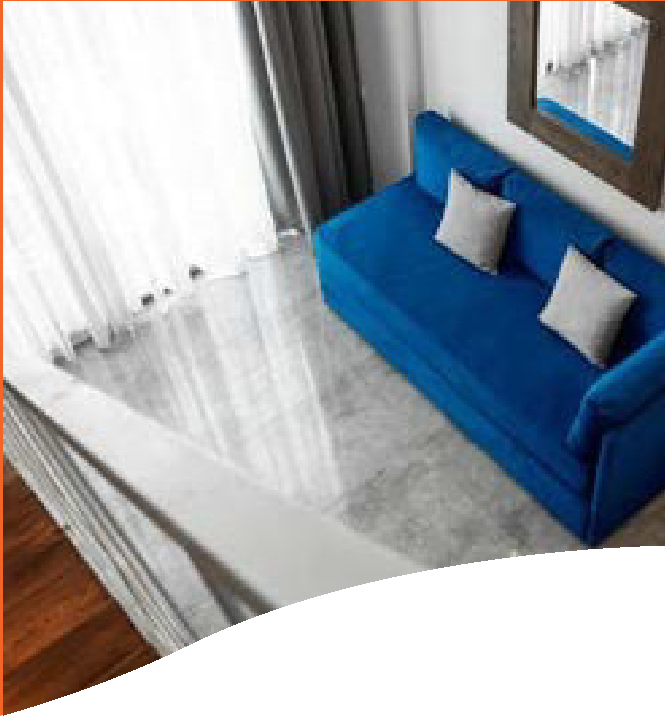 MAP-MARKED-ALT METAMORFOSI - SITHONIA - PRIMA COLAZIONE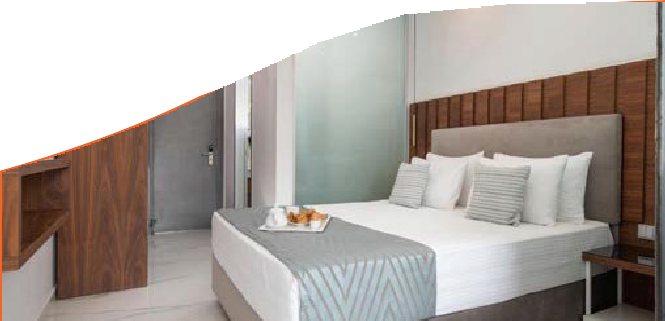 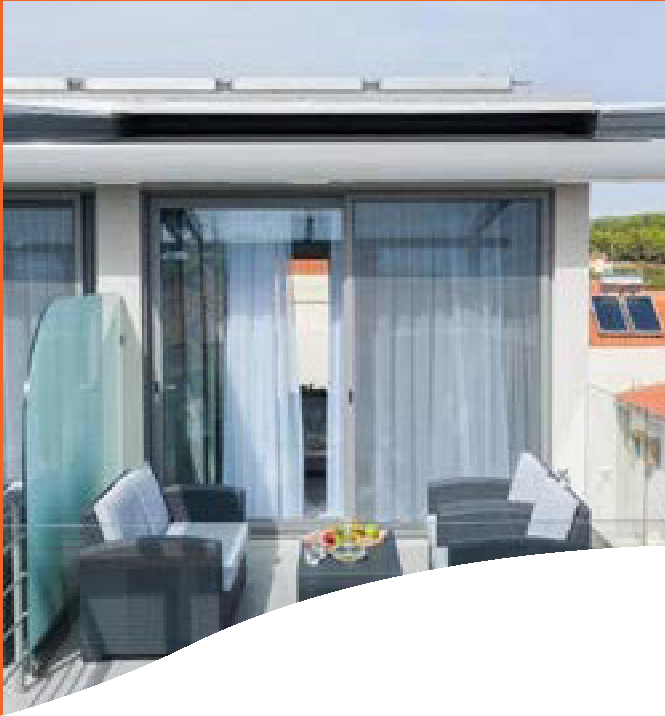 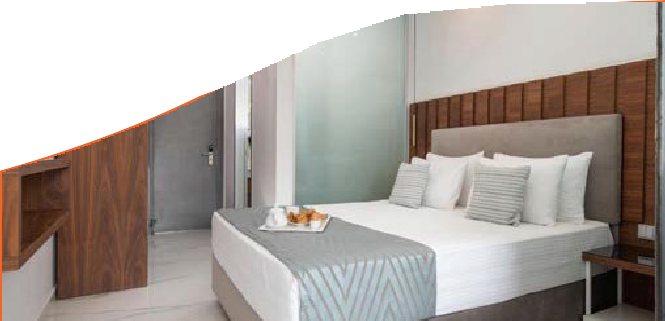 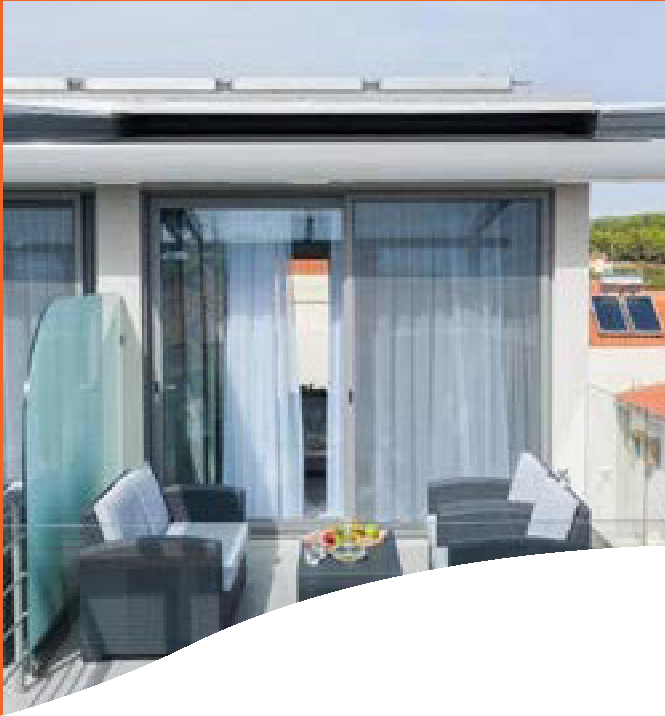 MAP-MARKED-ALT VOURVOUROU - SITHONIA - PRIMA COLAZIONE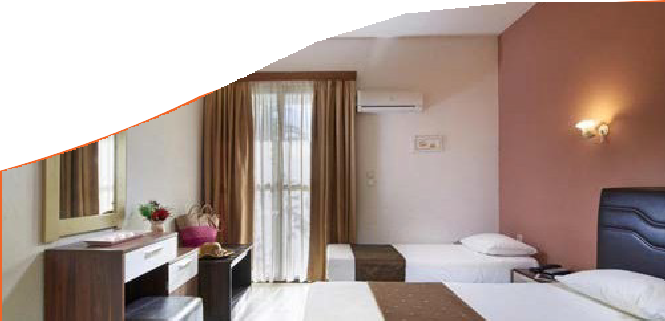 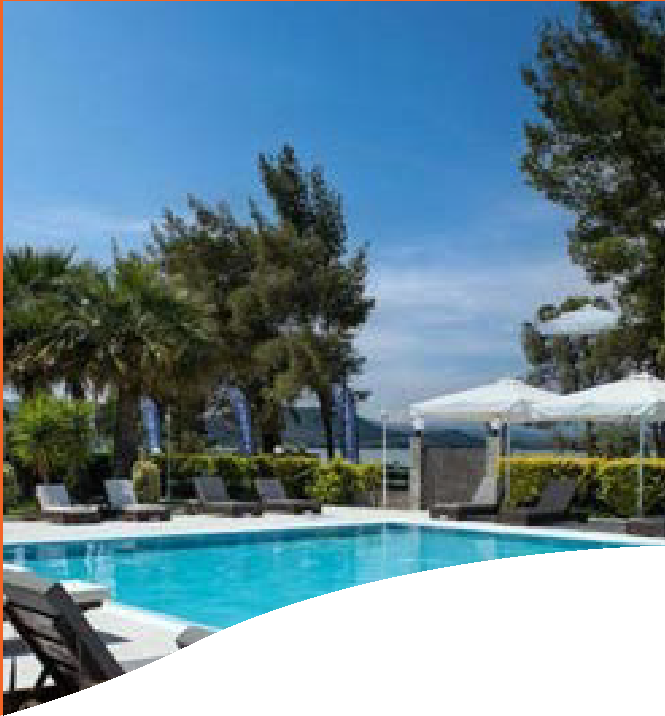 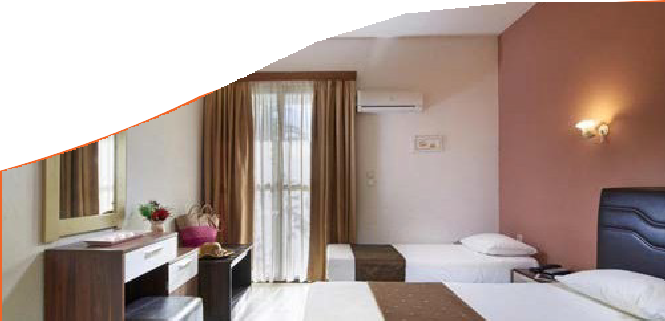 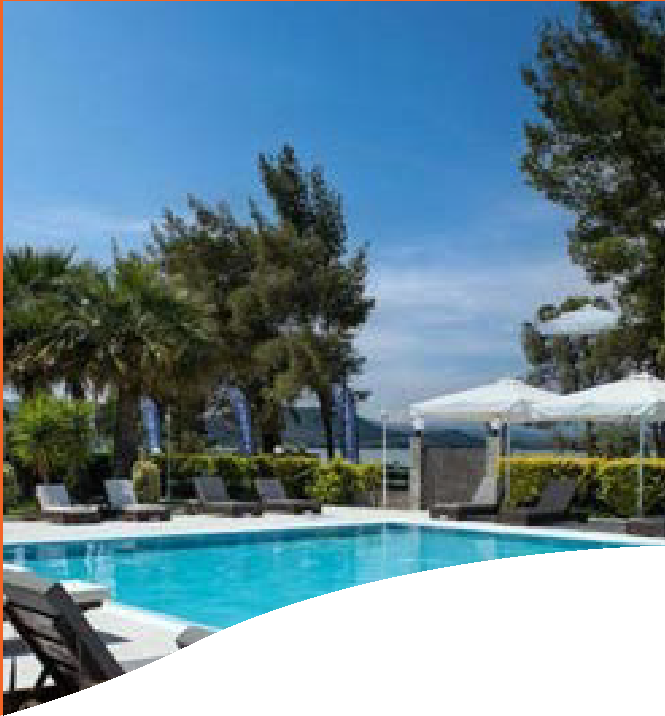 MAP-MARKED-ALT VOURVOUROU - SITHONIA - PRIMA COLAZIONE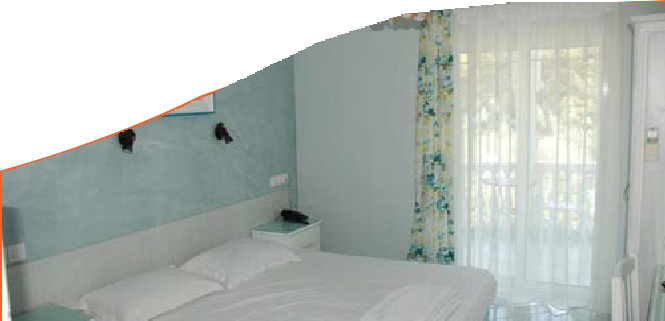 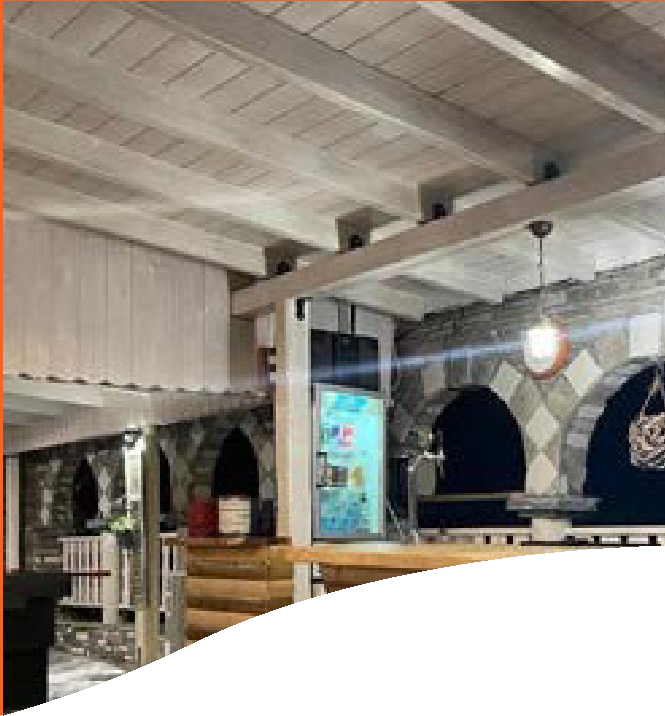 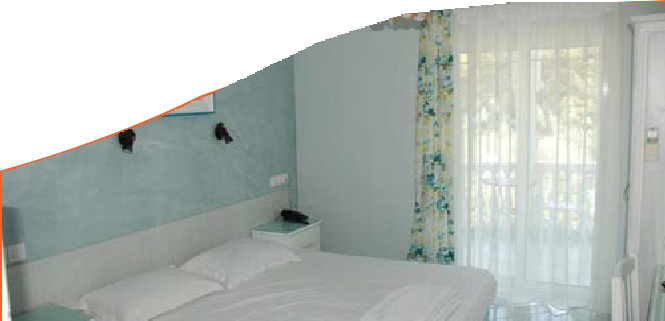 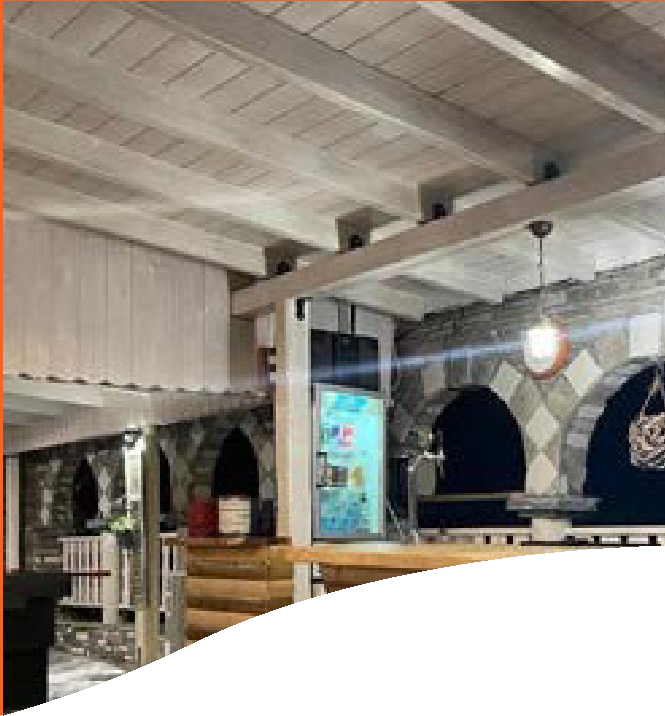 MAP-MARKED-ALT NIKITI - SITHONIA - PRIMA COLAZIONEMAP-MARKED-ALT NIKITI - SITHONIA - SOLO PERNOTTAMENTO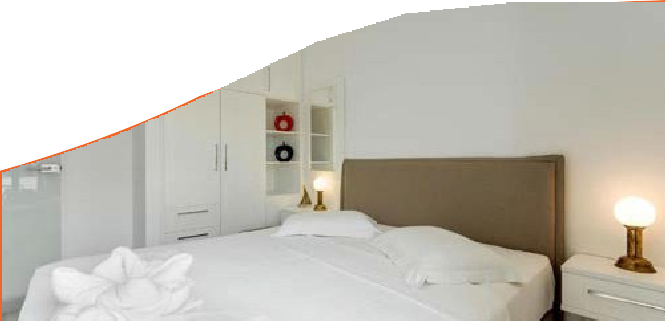 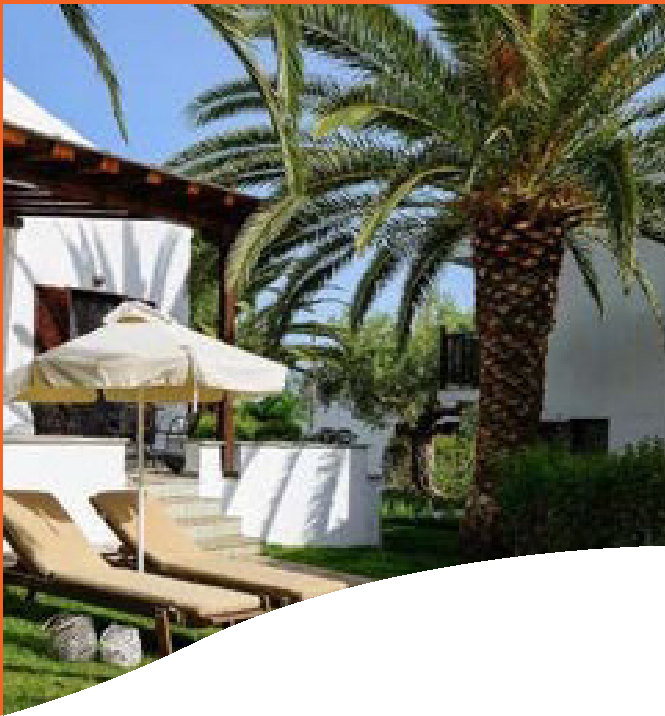 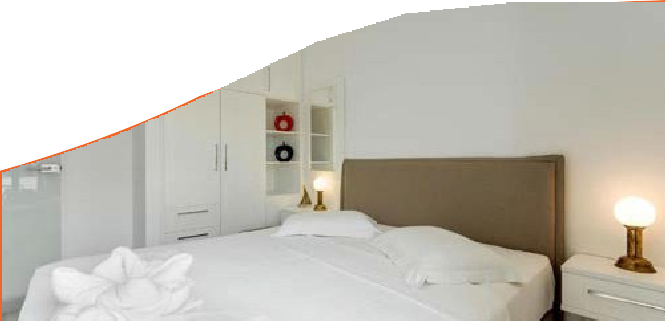 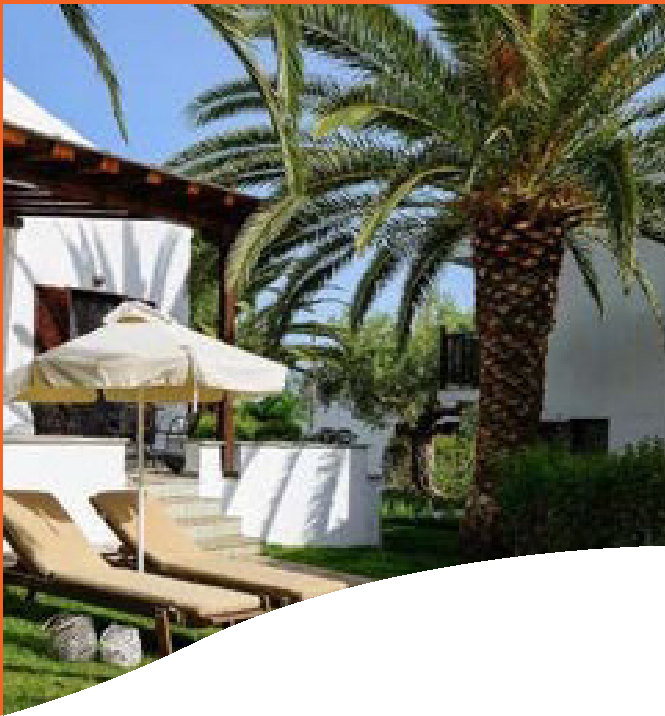 SOGGIORNO DAL - ALSOGGIORNO DAL - ALASTERIS VILLAGEASTERIS VILLAGESOGGIORNO DAL - ALSOGGIORNO DAL - ALSTUDIO DOUBLE STANDARD IN B&B BASE 2APARTMENT UP TO 4 PAX EXECUTIVE IN B$B | BASE 414/721/769755621/728/769758728/74/87706704/811/883072911/818/885079918/825/883072925/81/97186701/98/96385808/915/9625556SOGGIORNO DAL - ALSOGGIORNO DAL - AL4 YOU APARTMENTS4 YOU APARTMENTS4 YOU APARTMENTS4 YOU APARTMENTSSOGGIORNO DAL - ALSOGGIORNO DAL - ALSTUDIO 2APARTMENT UP TO 4 PAX 1 BEDROOMAPARTMENT UP TO 4 PAX 1 BEDROOMAPARTMENT UP TO 4 PAX 1 BEDROOMSOGGIORNO DAL - ALSOGGIORNO DAL - ALBASE 22 BASE3 LETTO ADULTO3/4 LETTO BAMBINO2/12 ANI N.C.14/721/772975934634621/728/774979334934928/74/88239134134134/811/888698245045011/818/8906105947947918/825/888698245045025/81/97809134134131/98/96937843463468/915/9634759346346SOGGIORNO DAL - ALSOGGIORNO DAL - ALBLUE DOLPHIN HOTELBLUE DOLPHIN HOTELBLUE DOLPHIN HOTELSOGGIORNO DAL - ALSOGGIORNO DAL - ALROOM DELUXE GARDEN VIEW DOUBLE/TRIPLEROOM DELUXE GARDEN VIEW DOUBLE/TRIPLEROOM DELUXE GARDEN VIEW DOUBLE/TRIPLESOGGIORNO DAL - ALSOGGIORNO DAL - ALBASE 23° LETTO ADULTO3° LETTO CHD 2-12 ANNI N.C.14/721/7121197232921/728/7123997232928/74/8132610523934/811/81408112443911/818/81428114445918/825/81408112443925/81/911209083931/98/910388313298/915/91026831329SOGGIORNO DAL - ALSOGGIORNO DAL - ALSIMEON HOTELSIMEON HOTELSIMEON HOTELSIMEON HOTELSIMEON HOTELSIMEON HOTELSOGGIORNO DAL - ALSOGGIORNO DAL - ALROOM COMFORT DOUBLE/TRIPLEROOM COMFORT DOUBLE/TRIPLEROOM COMFORT DOUBLE/TRIPLESUITE UP TO 4 PAX JUNIORSUITE UP TO 4 PAX JUNIORSUITE UP TO 4 PAX JUNIORSOGGIORNO DAL - ALSOGGIORNO DAL - ALBASE 23° LETTO ADULTO3° LETTO CHD2-12 ANNI N.C.BASE 23° LETTO ADULTO3° /4° LETTOCHID 2-1214/721/71018833329150034932921/728/71041833329150034932928/74/8112391039315944133934/811/81197976439168745943911/818/81217996459170747945918/825/81197976439168745943925/81/9112391039315944133931/98/995577332914243493298/915/98927433291424349329SOGGIORNO DAL - ALSOGGIORNO DAL - AL4 YOU FAMILY4 YOU FAMILY4 YOU FAMILY4 YOU FAMILYSOGGIORNO DAL - ALSOGGIORNO DAL - ALAPARTMENT DUPLEX 2BEDROOMSSTUDIO DOUBLE STANDARDSTUDIO DOUBLE STANDARDSTUDIO DOUBLE STANDARDSOGGIORNO DAL - ALSOGGIORNO DAL - ALBASE 4BASE 23 LETTO ADULTO3/4 LETTO BAMBINO 2/1214/721/761867334634621/728/766271834934928/74/87348174134134/811/879288545045011/818/881295247947918/825/879288545045025/81/97028174134131/98/96187103463468/915/9587673346346SOGGIORNO DAL - ALSOGGIORNO DAL - AL4 YOU BOUTIQUE4 YOU BOUTIQUE4 YOU BOUTIQUE4 YOU BOUTIQUESOGGIORNO DAL - ALSOGGIORNO DAL - ALSUITEEXECUTIVE JUNIORSUITE UP TO 4 WITH BALCONY B&BSUITE UP TO 4 WITH BALCONY B&BSUITE UP TO 4 WITH BALCONY B&BSOGGIORNO DAL - ALSOGGIORNO DAL - ALB&B BASE 3BASE 23 LETTO ADULTO3/4 LETTO CHD2/12 ANNI N.C.14/721/779996334634621/728/782499934934928/74/890010994134134/811/8966116445045011/818/8986125247947918/825/8966116445045025/81/984310994134131/98/97559883463468/915/9693963346346SOGGIORNO DAL - ALSOGGIORNO DAL - ALREMA HOTELREMA HOTELREMA HOTELSOGGIORNO DAL - ALSOGGIORNO DAL - ALROOM STANDARD DOUBLE/TRIPLEROOM STANDARD DOUBLE/TRIPLEROOM STANDARD DOUBLE/TRIPLESOGGIORNO DAL - ALSOGGIORNO DAL - ALBASE 23° LETTO ADULTO3° LETTO CHILD2-12 ANNI N.C.14/721/792351532921/728/793451532928/74/810865843934/811/8115963643911/818/8117965645918/825/8108363643925/81/99905843931/98/99235153298/915/9680515329SOGGIORNO DAL - ALSOGGIORNO DAL - ALDIAPOROS HOTELSOGGIORNO DAL - ALSOGGIORNO DAL - ALROOM CLASSIC GARDEN VIEW B&BSOGGIORNO DAL - ALSOGGIORNO DAL - ALBASE 214/721/783221/728/785028/74/89274/811/899411/818/899618/825/896625/81/98801/98/97628/915/9709SOGGIORNO DAL - ALSOGGIORNO DAL - ALPORFI BEACH HOTELPORFI BEACH HOTELPORFI BEACH HOTELPORFI BEACH HOTELPORFI BEACH HOTELPORFI BEACH HOTELPORFI BEACH HOTELPORFI BEACH HOTELSOGGIORNO DAL - ALSOGGIORNO DAL - ALSUPERIOR ROOMSUPERIOR ROOMSUPERIOR ROOMFAMILY UP TO SUPERIORFAMILY UP TO SUPERIORFAMILY UP TO SUPERIORFAMILY UP TO SUPERIORSTANDARD ROOMSOGGIORNO DAL - ALSOGGIORNO DAL - ALBASE 23° LETTO ADULTO3° LETTO CHD2-12 ANNI N.C.BASE 23° LETTO ADULTO3° LETTO CHID2-12 ANNI N.C.4° LETTO CHD2-12 ANNI N.C.BASE 214/721/7908779326103787332669894721/728/7949787329108788332970598728/74/81080863393120296139377910674/811/8114490543012681004430821111611/818/8121294745913391048459860117318/825/8114490543012681004430821113925/81/9108086339312029613937799521/98/993977932610748733266988558/915/99087793261037873326698818SOGGIORNO DAL - ALSOGGIORNO DAL - ALREMA HOTELREMA HOTELREMA HOTELSOGGIORNO DAL - ALSOGGIORNO DAL - ALMAISONETTE JU- NIOR SEA SIDEMAISONETTE SUPERIOR PANORAMAMAISONETTE SUPERIOR PANORAMASOGGIORNO DAL - ALSOGGIORNO DAL - ALBASE 4BASE 45/6 LETTO ADULTO14/721/775880034921/728/777481834928/74/88498944134/811/891295945911/818/892697947918/825/882987245925/81/97727984131/98/96997093498/915/9630649349